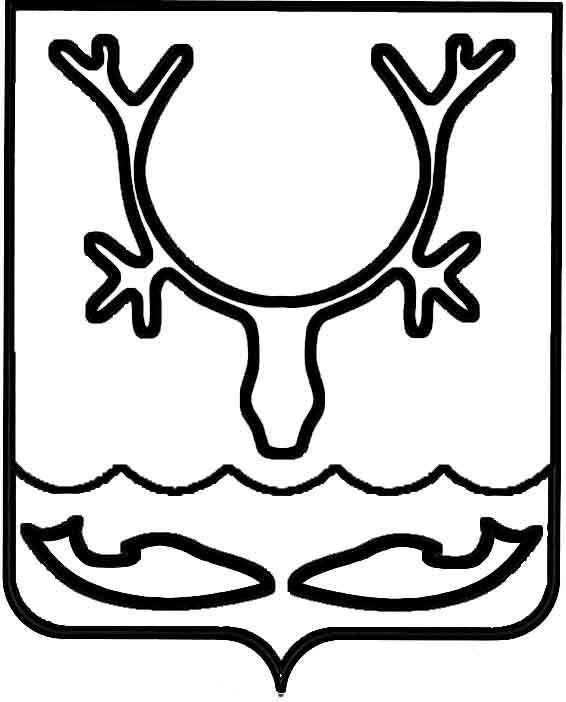 Администрация муниципального образования
"Городской округ "Город Нарьян-Мар"ПОСТАНОВЛЕНИЕО внесении изменений в постановление Администрации муниципального образования "Городской округ "Город Нарьян-Мар"                 от 03.07.2020 № 476В соответствии с постановлением губернатора Ненецкого автономного округа 
от 16.03.2020 № 12-пг (ред. от 30.10.2020) "О введении режима повышенной готовности", постановлением Администрации муниципального образования "Городской округ "Город Нарьян-Мар" от 15.10.2020 № 701 "О приостановке приема граждан, ограничении посещения гражданами зданий Администрации города 
Нарьян-Мара и запрете проведения мероприятий" Администрация муниципального образования "Городской округ "Город Нарьян-Мар"П О С Т А Н О В Л Я Е Т:1.	Внести в приложение к постановлению Администрации муниципального образования "Городской округ "Город Нарьян-Мар" от 03.07.2020 № 476 
"Об утверждении порядка и сроков представления, рассмотрения и оценки предложений граждан по благоустройству общественных территорий в 2023 году" следующие изменения:В пункте 4 слова "30 октября 2020 года" заменить словами "25 ноября 
2020 года".В пункте 8 слова "20 ноября 2020 года" заменить словами "6 декабря 
2020 года".2.	Настоящее постановление вступает в силу со дня его принятия и подлежит официальному опубликованию.12.11.2020№857Глава города Нарьян-Мара О.О. Белак